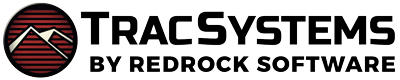 There are many ways you can customize your TracCloud system, from visual theming to determining what information is shown to your students and staff. Here are a handful of options that are available to you. 
Logo and System Theme
You can make sure TracCloud matches the theme of your campus for better visual consistency with your campus website. The color of the navigation bar and confirmation buttons can be changed, as well as the logo that appears in the lower-right corner of the system. 
Welcome Messages and Announcements
Provide instructions on how to utilize TracCloud, link users to external resources, and inform students and staff of upcoming changes. Both Welcome Messages and Announcements can be configured per-user type, meaning your students can have a unique message compared to your staff.
Center Descriptions
Add personalized descriptions to each of your centers that are made visible to students. Add your hours of operation, address, even map coordinates with Google Maps.
Kiosk Messages
A different message can be displayed as your students log in or out. Add a welcome message, provide instructions on what to do next, or provide contact information if they may need to reach out to someone.
Appointment Display
Any scheduled appointments in TracCloud will display on the dashboard to both the student and the consultant. Editable with HTML and Twig, you can ensure that the information displayed is clear and concise for your users.
Views
Your Student, Visit, and Registration listings all have a default list of columns that you can view at once. With Custom Views, you can modify those columns and easily export almost any information to a CSV file.
Emails
TracCloud can send hundreds of emails per day, make sure they contain all your required information for your students, staff, faculty, and even sysadmins about recent appointments, visits, surveys, and more.